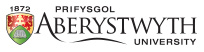 Taflen archwilio wagen fforch godi am unrhyw ddiffygion yn ddyddio 
(RHAID I'R GYRRWR GYNNAL A CHWBLHAU'R ARCHWILIAD HWN CYN DEFNYDDIO’R WAGEN FFORCH GODI BOB DYDD, ER MWYN SICRHAU EI BOD YN DDIOGEL AC YN ADDAS I'R FFORDD FAWR. PEIDIWCH BYTH Â GYRRU'R CERBYD OS YW'N ANNIOGEL NEU HEB DYSTYSGRIF LOLER DDILYS)Drwy lofnodi'r isod, rwy'n cadarnhau fy mod wedi cyflawni'r holl archwiliadau uchod yn drylwyr a chywir yn adran A, sy'n berthnasol i'r wagen fforch godi. Os nodir diffyg yn adran A neu yn ystod y diwrnod gwaith, rhaid nodi hynny yn Adran B a dweud wrth fy rheolwr llinell.Llun             MawrthMercherIauGwenerSadwrn SulDechrau'r odomedr (Milltiroedd/KM/Oriau)Diwedd yr odomedr (Milltiroedd/KM/Oriau)Boddhaol (✔)        Anfoddhaol ad angen sylw (R)             Amherthnasol    (N/A)ADRAN ALlunMawrthMercherIauGwenerSadwrnSulY gyrrwr- yn ffit ac iach, gyda thrwydded yrru ddilys lawn ac wedi dysgu sut i ddefnyddio'r wagen fforch godi a’r offerMesuryddion ac offerynnau - yn gweithio'n llawn ac yn gywirCorn a larwm bacio'n ôl (os ydynt wedi’u ffitio) – yn gweithio'n llawn pan gaiff ei ddefnyddioPob golau a goleuadau arwyddion – yn gweithio'n gywir ac yn goleuo (os yw'n berthnasol)Adlewyrchwyr a lensys - dim difrod, glân ac amlwg i bawbLarwm rhybudd bacio'n ôl – yn gweithio'n gywirLlywio - ddim yn rhy llac, ac yn gweithio'n esmwythBrêcs - (brêc cynnal a pharcio) yn gweithio'n gywir, wedi gwirio cyflwr y pedal a'r liferCaban diogelu'r corff a rholio drosodd - yn gadarn, heb unrhyw ddifrodCerbyd y gyrrwr – yn rhydd o falurion ac offerGwregys diogelwch - modd defnyddio'r gwregys, dim difrod ac yn gweithio'n gywir Sedd - yn ddiogel ac wedi'i gosod yn gywirGwrthbwysyn – yn rhydd o falurion ac offerDrychau - dim difrod, wedi'u lleoli'n gywir, yn caniatáu i'r gyrrwr weld yn llawnPlât/platiau rhif - dim difrod, yn lân ac amlwg i bawbTeiars a diogelwch olwynion - yn sownd, dim difrod, wedi gwirio trwch y teiarsADRAN ALlunMawrthMercherIauGwenerSadwrnSulRheolydd gweithredu - yn dychwelyd i gêr niwtralPedal sbardun – yn gweithio'n gywirFfyrch – wedi gwirio'r cyflwr, clip cadw, ymestyn yn llawn i fyny/i lawr a'r gadwynShifft ochr- yn ymestyn yn llawn i'r dde ac i’r chwithGwyro – yn gweithio'n gywir, i fyny ac i lawrAdran yr injan - yn rhydd o falurionAllyriadau mwg - dim gormod o fwg yn dod o'r ecsôst (wagen fforch godi ddisel yn unig)Hylif brêc - gwirio bod lefelau'n gywir a dim byd yn gollwngOlew a rhesi hydrolig – wedi gwirio’r lefelau, cyflwr rhesi am unrhyw olion gollwngOlew injan ac oerydd – wedi gwirio bod y lefelau'n gywir a dim byd yn gollwngLOLER - mae gan y wagen fforch godi dystysgrif LOLER ddilysSticeri rhybudd - SWL (Llwyth gwaith diogel) yn glir ac yn weladwyOffer cymorth cyntaf – ar gael gyda’r fforch godi (os yw’n cael ei ddarparu)Diffoddwr tân - gwasgedd cywir (gwyrdd ar y mesurydd) a phinnau yn eu lle (os ydynt yn cael eu darparu)LlunMawrthMercherIauGwenerSadwrnSulLlofnod y gyrrwrADRAN B – Rhestrwch unrhyw ddiffygion isod (rhoi gwybod i reolwr llinell)                                                                                                                                                                                                                                                                       Rhoi gwybod i..............................................................................  Dyddiad ac amser…………………………………ADRAN C - Camau a gymerwyd i gywiro unrhyw ddiffygion gan reolwr llinell Llofnod rheolwr llinell.................................................................... Dyddiad ac amser…………………………………..